RICHMOND RECREATIONDIY DENIM DOG BED	SUPPLIES:	-THIFT STORE DENIM JEANS-3/4 YARD OF COTTON BATTING-1 YARD OF CHAMBRAY FABRIC-24X24 INCH PILLOW FORM-SCISSORS OR ROTARY CUTTER-SEWING MACHINE OR SEW BY HAND-STRAIGHT EDGE IF NEEDED OR RULER-IRON & IRONING BOARD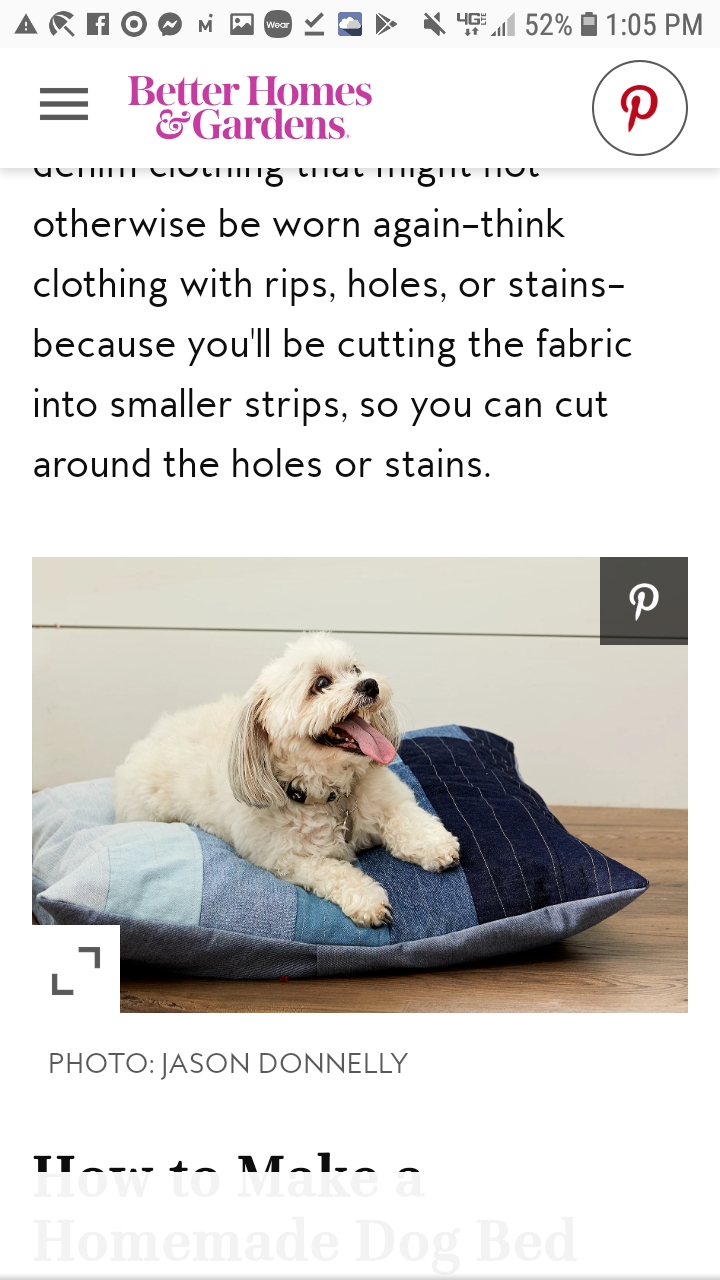  COMPLETE INSTRUCTIONSCAN BE FOUND AT:BETTER HOMES & GARDENWWW.BHG.COM